Guía de trabajo autónomo sobre Tribus Urbanas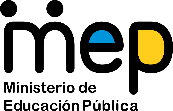 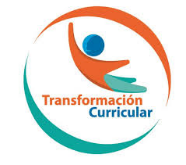 El trabajo autónomo es la capacidad de realizar tareas por nosotros mismos, sin necesidad de que nuestros/as docentes estén presentes. Me preparo para hacer la guía 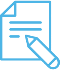 Pautas que debo verificar antes de iniciar mi trabajo.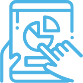 Voy a recordar lo aprendido en clase.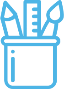  Pongo en práctica lo aprendido en claseMatriz de autorregulación y evaluación:Centro Educativo: Educador/a: Nivel: NovenoAsignatura: Educación ReligiosaMateriales o recursos que voy a necesitarEl educador/a sugiere: Materiales generales como cuaderno, borrador, lápiz o lápices de color, etc.Puede tener un ejemplar de la Biblia o una versión en digital.Tener acceso a Internet por medio de teléfono inteligente, Tablet o computadora, para ver   los videos del sitio oficial del MEP:  recursos.mep.go.cr/2019/vida_clips/.Condiciones que debe tener el lugar donde voy a trabajar Hacerlo en un espacio agradable o que permita desarrollar las actividades de manera adecuada.Tiempo en que se espera que realice la guía80 minutosIndicaciones Para desarrollar y reflexionar esta guía de trabajo autónomo, siga las siguientes indicaciones:Realice los pasos sugeridos en la siguiente columna de manera individual.Posteriormente comente con su grupo familiar lo que más le llamó la atención de lo realizado en el trabajo asignado.Actividad Preguntas para reflexionar y responderAntes de ver el video, investigue que son las denominadas tribus urbanas. Haga una lista posibles tribus urbanas que usted conoce y anote las características de cada una.   Observe el video Tribus Urbanas del sitio oficial del MEP:  recursos.mep.go.cr/2019/vida_clips/.Desarrolle la ficha adjunta en el video para profundizar en el tema y confronte su opinión inicial, con lo que aparece en la ficha.De forma creativa elabore un cartel informativo, donde se ilustren las distintas tribus urbanas que existen en su entorno con una pequeña caracterización. Indicaciones Reúnase con su grupo familiar y comparta su cartel informativo sobre las tribus urbanas, para dialogar sobre la importancia de la necesidad de tener grupos de intereses en común, pero que no atenten contra la dignidad de la persona y así evitar excesos.Finalmente, cada estudiante puede terminar con la siguiente pregunta reflexiva: ¿cómo puedo fomentar el valor de la persona integralmente en mis relaciones sociales?Indicaciones o preguntas para auto regularse y evaluarseEl educador/a:Una vez desarrollado todas las indicaciones, con el fin valorar tu participación en el trabajo, por favor conteste de manera sincera la plantilla al final de esta columna.Con el trabajo autónomo voy a aprender a aprenderCon el trabajo autónomo voy a aprender a aprenderValoro lo realizado al terminar por completo el trabajo.Marca una X encima de cada símbolo al responder las siguientes preguntasValoro lo realizado al terminar por completo el trabajo.Marca una X encima de cada símbolo al responder las siguientes preguntas¿Leí mi trabajo para saber si es comprensible lo escrito o realizado?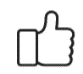 ¿Revisé mi trabajo para asegurarme si todo lo solicitado fue realizado?¿Me siento satisfecho con el trabajo que realicé?Explico ¿Cuál fue la parte favorita del trabajo?¿Qué puedo mejorar, la próxima vez que realice la guía de trabajo autónomo?Explico ¿Cuál fue la parte favorita del trabajo?¿Qué puedo mejorar, la próxima vez que realice la guía de trabajo autónomo?